（中小企業情報担当者のためのITセミナー）主催：一般社団法人 山梨県情報通信業協会・公益財団法人 やまなし産業支援機構後援：山梨県中小企業団体中央会・甲府商工会議所日本は、先進諸国の中で製造現場の効率性の良さと比較して 事務部門の生産性の悪さが問われています。それには、日本のＩＴ活用の効率の悪さが大きく影響していると指摘されています。実は、今、ＥＸＣＥＬの機能が大幅にアップしています。日本航空では、最新ＥＸＣＥＬを駆使してデータの集計・分析に要する作業時間を４０％削減したとの報告があります。本セミナーでは、まず、皆様に最も近い存在であるＥＸＣＥＬの、特にピボット機能を中心に進化している状況をご案内し、日常業務の中で扱っているデータを使ってどのような分析が可能か、本日から使いこなせる様々な機能を事例でご紹介し、効率アップの向上を図るお手伝いをしたいと思います。開催日時：平成29年11月20日（月）14：00～16：30会　　場：アイメッセ山梨　4階大会議室　　　　　甲府市大津町2192-8　　TEL：055-243-1811内　　容：１．働き方改革におけるＥＸＣＥＬの使い方の見直し		30分          ２．ＥＸＣＥＬピボット＆データ分析の機能を事例で紹介	2時間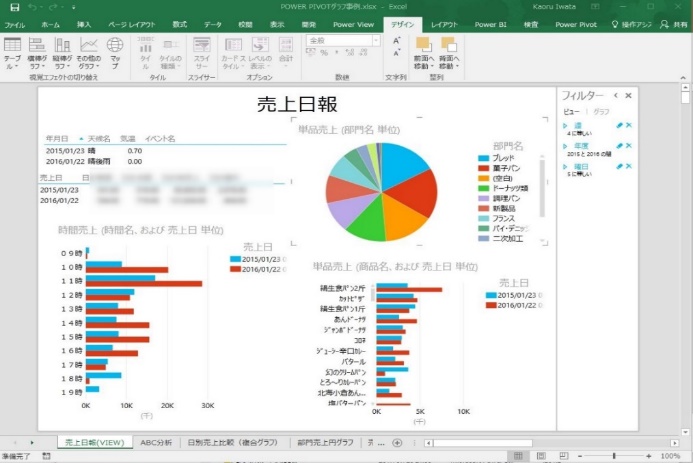 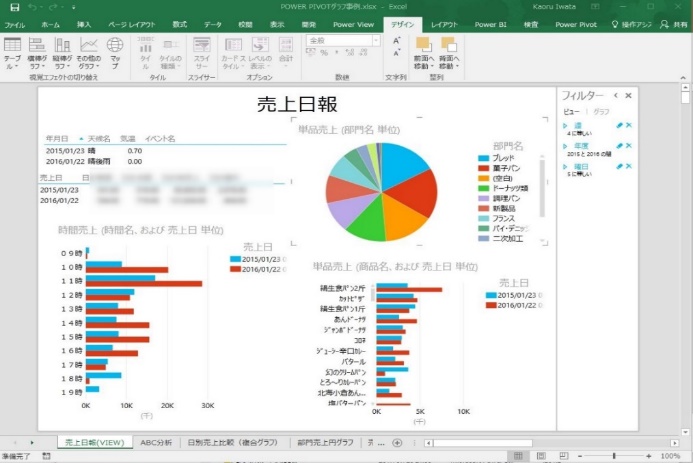 講　　師：ＮＰＯ法人ＩＴコーディネータ山梨　　　　　　		岩田　薫　氏				桑名　真理子　氏対　　象：ＥＸＣＥＬを活用されている全事業の担当者様定　　員：100名参加費　：無料参加ご希望の方は、本申込書に必要事項を記入し、メール添付またはＦＡＸでお申し込みください。e-mail：staff@ysa.or.jp　　FAX：055-206-0351申込書一般社団法人 山梨県情報通信業協会       〒400-0055甲府市大津町2192-8  TEL：055-243-2046企業名ご担当者名連絡先(e-mailまたはTEL)参加者名参加者名所属・役職所属・役職所属・役職